                МАГАДАНСКАЯ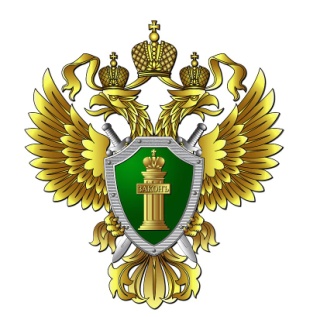                            ТРАНСПОРТНАЯ ПРОКУРАТУРАВ Общие правила воздушных перевозок пассажиров, багажа, грузов и требования к обслуживанию пассажиров, грузоотправителей, грузополучателей внесены уточнения, касающиеся оформления грузовых накладных в электронной форме и порядка определения периода посадки и высадки пассажировПриказом Минтранса России от 15.09.2020 № 374 установлено, что в случае оформления грузовой накладной в электронной форме грузоотправителю (по его требованию) выдается квитанция на перевозку груза.В случае оформления в электронной форме грузовая накладная заверяется электронной подписью перевозчика или уполномоченного агента и грузоотправителя в соответствии с Федеральным законом от 6 апреля 2011 года № 63-ФЗ «Об электронной подписи».В случае оформления грузовой накладной в электронной форме дата, время, место выдачи и подтверждение в получении груза удостоверяются электронной подписью грузополучателя в соответствии с Федеральным законом от 6 апреля 2011 года № 63-ФЗ «Об электронной подписи» в автоматизированной системе, предусмотренной правилами перевозчика, либо подписью грузополучателя в квитанции на перевозку груза, оформленной на бумажном носителе или в ином документе, определяемом перевозчиком.Также определено, что период посадки пассажира на борт воздушного судна начинается с момента входа пассажира на трап/телескопический трап/иное средство, используемое для посадки на борт воздушного судна и (или) высадки с борта воздушного судна, с целью посадки на борт воздушного судна и оканчивается моментом прохода пассажира на борт воздушного судна.Период высадки пассажира с борта воздушного судна начинается с момента входа на трап/телескопический трап/иное средство, используемое для посадки на борт воздушного судна и (или) высадки с борта воздушного судна, с целью высадки из воздушного судна и оканчивается моментом покидания пассажиром трапа/телескопического трапа/иного средства, используемого для посадки на борт воздушного судна и (или) высадки с борта воздушного судна.Разъясняет Магаданская транспортная прокуратура.